Wiregrass Ranch High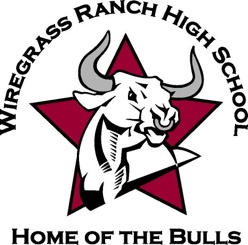 Semester One Exam Schedule2020 - 2021Monday, 12/14	    Tuesday, 12/15    Wed., 12/16	        Thursday, 12/17Gray shaded area Indicates extended 90-minute Exam Period**Indicates morning announcements No WIN period 12/14 to 12/17, students go directly to the cafeteriaFriday, 12/18 - This will be a regular school day designed for make-up exams and students will have the opportunity to preview curriculum from next semester. We will follow the regular bell schedule. Period 1**7:20 - 8:08Period 1**7:20 – 8:00Period 1**7:20 - 8:00Period 1**7:20 – 8:50Period 28:13 - 9:01Period 28:05 – 8:44Period 28:05 - 9:35Period 2 8:55 - 9:35Period 39:06 – 9:54Period 38:49 – 10:19Period 39:40 – 10:19Period 39:40 – 10:19Period 49:59 – 10:47(10:17-10:47)Period 410:24 – 11:04(10:34 – 11:04)Period 410:24 – 11:04(10:34 – 11:04)Period 4 10:24 – 11:54(11:24 – 11:54)Period 510:52 – 11:40(11:10 – 11:40)Period 511:09 – 11:49(11:19 – 11:49)Period 511:09 – 12:39(12:09 – 12:39)Period 5 11:59 – 12:39(12:09 – 12:39)Period 611:45 – 12:33(12:03 – 12:33)Period 611:54 - 1:24(12:54 – 1:24)Period 612:44 – 1:24(12:54 – 1:24)Period 612:44 – 1:24(12:54 – 1:24)Period 712:38 – 2:08Period 71:29 – 2:08Period 71:29 – 2:08Period 71:29 – 2:08